Fantastic ElasticAll children to stand in a circle and hold onto the fantastic elastic (approximately 4 meters of thick elastic) with both hands2.	Take one step backwards3.	Take one step forwards4.	Move to the left5.	Move to the right6.	Stretch up with the elastic high in the air7.	Crouch down and put the elastic on the floor8.	Stand up9.	Climb over the elastic into the elastic circle10.	Climb under the elastic outside the elastic circle11.	Sit down and hook the elastic with your feet12.	Raise your feet into the air13.	Stand up14.	Hook the elastic in the crook of your arms15.	What else can you think of doing?BenefitsFantastic elastic can support gross motor skills, fine motor skills, balance, co-ordination, spatial awareness, other areas of learning as well as help children to focus and listening skills.S.T.E.P. into Year 1:   S - Increase the space by allowing these games at unstructured times like break times and lunch times    T – Create some songs that accompany the jumps – introduce some traditional playground songs.    E – Can you do the jumps while holding…? Can you… then run in and jump?    P -  Increase the number of children holding the elastic tight on the outside, enabling more children to jump over. Hey can sand in between the children holding the elastic with their feet.   STEP – Adapt the Space, Task, Equipment, People to make the activity harder, or easier.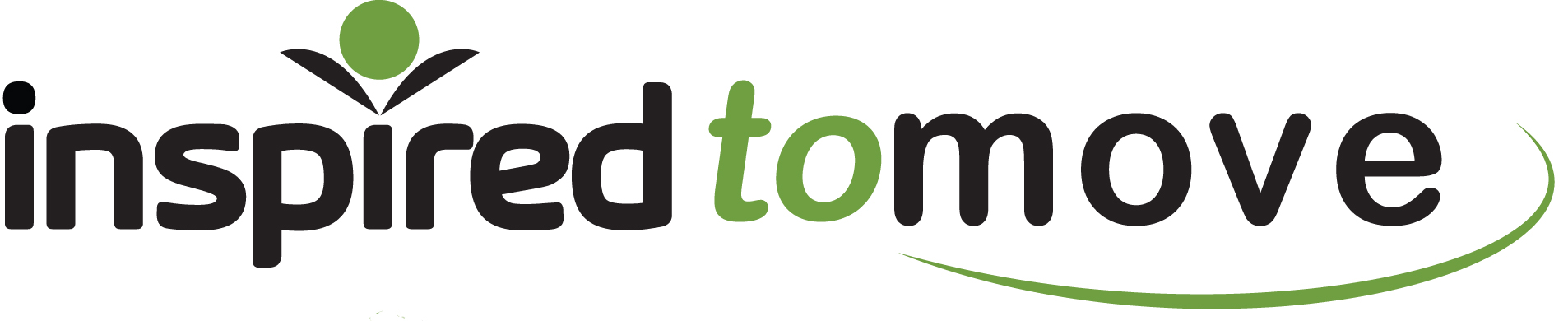 www.binspireduk.co.ukinfo@binspireduk.co.uk